【日语写作】【Japanese Composition】一、基本信息课程代码：【2020258】课程学分：【2】面向专业：【日语专业本科】课程性质：【院定学科知识必修课】开课院系：外国语学院日语系使用教材：教材【《新经典日本语写作教程》，刘利国，外语教学与研究出版社，2015年6月第2版】参考书目【《日语写作教程》，耿铁珍，外语教学与研究出版社，2013年第2版】【《新编日语写作》，王军彥，上海外语教育出版社，2011年7月第10版】【《日语作文》，木下崇，大连理工大学出版社，2011年1月第2版】课程网站网址：https://elearning.gench.edu.cn:8443/webapps/discussionboard/do/conference?toggle_mode=edit&action=list_forums&course_id=_16906_1&nav=discussion_board_entry&mode=cpview先修课程：【基础日语（3）2020054（10）】二、课程简介日语写作是日语专业一门基础课。本课程通过课堂讲解和课外练习，使学生逐步掌握各种文体章及论文的写作方法，并注重从文章的思想内容、组织结构和日语语言的正确使用入手，逐渐把写作重点转移到行文的流畅和文章的内涵上来。在本课程中，学生需要了解日语的写作规则，学习并掌握作文纸的写法。同时，要在课堂上练习「紹介文」、「感想文」、「意見文」等文体的写作，并学习以就职和升学为目的的小论文的写法。希望学生通过对本课程的学习，提高日语能力和写作的表现力。通过本课程的学习能够锻炼学生的语言组织能力，以及自我意思的表达能力，更加锻炼和巩固了所学习的知识。本课程的任务就是让学生通过该课程的学习，学会日语写作所必需的基础知识，能对客观事物进行有条理的描写，具备必要的应用文写作技能，掌握一定的文章表达方式。三、选课建议本课程适合日语专业本科在第四学期开设。要求具备一定的日语基础知识和初步的日语表达能力。课程与专业毕业要求的关联性备注：LO=learning outcomes（学习成果）五、课程目标/课程预期学习成果六、课程内容本课程总课时为32学时，其中教师课堂授课（含讲解、演示、点评等环节）学时约为16学时；学生课内实践环节约为16学时；课外练习、调研、阅读文献及作业等时间不计在内。七、课内实验名称及基本要求八、评价方式与成绩撰写人：       系主任审核签名：    审核时间：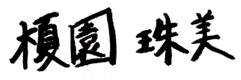 专业毕业要求专业毕业要求关联LO11：LO111倾听他人意见、尊重他人观点、分析他人需求。LO11：LO112应用书面或口头形式，阐释自己的观点，有效沟通。●LO21：LO211能根据需要自己确定学习目标，并设计学习计划。LO21：L0212能搜集、获取达到目标所需要的学习资源，实施学习计划、反思学习计划、持续改进，达到学习目标。LO31：LO311能听懂正常语速下的日语对话，根据语调和重音理解说话者的意图，能听懂语段内容，并提取信息和观点。LO31：LO312掌握正确的发音，能够使用日语进行交流与表达。LO31：LO313掌握日语阅读技能，包括细读、泛读、评读等能力，提高分析归纳、推理检验等逻辑思维能力。LO31：LO314了解日语写作的基础知识，摆脱汉语的思维方式，用地道的日语进行表情达意，具备必要的应用文写作技能。●LO31：LO315了解并掌握翻译技巧，了解不同文体的语言特点和翻译方法，能使用中日两种语言进行各种翻译活动。LO32：LO321了解语言学的一般理论，以及语言学研究的发展与现状。LO32：LO322透彻分析日语语素、词汇及语法结构，能对语法现象进行分析归纳与总结。LO32：LO323了解日本文学史上不同时期的重要作家及其代表作品。LO32：LO324具备阅读、欣赏、理解日本文学原著的能力，掌握文学批评的基本知识和方法。LO33：LO331了解日本文化、社会和风土人情，认识中日文化差异。LO33：LO332具有跨文化交际能力，掌握有效的认知、调控、交际策略和跨文化理解能力。LO34：LO341掌握商务相关的基本理论知识，国家对外贸易方针、政策以及具备国际商务实务操作的技能和素质。LO34：LO342能够使用日语语言处理商务活动中的常规业务，能用中日文双语撰写外贸函电，填写国际贸易的单证，起草外贸合同。LO41：L0411遵纪守法：遵守校纪校规，具备法律意识。LO41：L0412 诚实守信：为人诚实，信守承诺，尽职尽责。LO41：LO413爱岗敬业：了解与专业相关的法律法规，充分认识本专业就业岗位在社会经济中的作用和地位，在学习和社会实践中遵守职业规范，具备职业道德操守。LO41：LO414身心健康，能承受学习和生活中的压力。●LO51：L0511在集体活动中能主动担任自己的角色，与其他成员密切合作，共同完成任务。LO51：L0512 有质疑精神，能有逻辑的分析与批判。LO51：L0513 能用创新的方法或者多种方法解决复杂问题或真实问题。LO51：L0514了解行业前沿知识技术。LO61：LO611能够根据需要进行专业文献检索。LO61：LO612能够使用适合的工具来搜集信息，并对信息加以分析、鉴别、判断与整合。LO61：LO613熟练使用计算机，掌握常用办公软件。LO71：LO711爱党爱国：了解祖国的优秀传统文化和革命历史，构建爱党爱国的理想信念。●LO71：LO712助人为乐：富于爱心，懂得感恩，具备助人为乐的品质。●LO71：LO713奉献社会：具有服务企业、服务社会的意愿和行为能力。LO71：LO714爱护环境：具有爱护环境的意识和与自然和谐相处的环保理念。LO81：LO811具备外语表达沟通能力，达到本专业的要求。LO81：LO812理解其他国家历史文化，有跨文化交流能力。LO81：LO813有国际竞争与合作意识。序号课程预期学习成果课程目标（细化的预期学习成果）教与学方式评价方式1L0112能够用正规的书面形式，阐释自己的观点，与日本人有效沟通。让学生反复练习各类型的基础文体写作，熟练掌握日语写作规则。2.每次练习之后都进行批改和讲解。课堂讨论笔头作业2LO314了解日语写作的基础知识，摆脱母语的思维方式，避免母语的负迁移。用地道的日语表达自己的想法的感情，具备必要的应用文写作技能。帮助学生摆脱母语的负迁移，要求学生按照学习目标制定学习计划。笔头作业口头发表3LO414帮助学生保持身心健康，希望他们能承受学习和生活中的压力。适量调整练习的次数，因人而异制定合理的练习计划。课后交流4L0711了解祖国的优秀传统文化和革命历史，构建爱党爱国的理想信念。将思政建设内容融入课堂教学，让同学们阅读有关“十九大”、“一带一路”等资料，撰写意见文。口头发表5LO712鼓励学生懂得感恩，具备助人为乐的品质。分小组完成学习任务，鼓励学生互相帮助。笔头作业口头发表序号课时课时工作任务知识能力要求教学重点与难点序号理论实践工作任务知识能力要求教学重点与难点144掌握日文稿纸的使用规则和“介绍文”的基本写法·了解日文稿纸的基本使用方法 （0.1）·了解日文书面语和口语的基本区分（0.2） ·了解日文的基本文体（0.3） ·了解日文稿纸的修改方法（0.4）·了解日文介绍文的基本写法（1.1,1.2）重点：·能够掌握日文稿纸「横書き」「縦書き」的基本写法（0.1）·能够掌握日文标点符号的正确写法（0.1）·能够掌握汉字数字和阿拉伯数字的稿纸写法（0.1）·能够总结日文中书面语和口语的基本特征（0.2）·能够总结日文中敬体和简体的基本特征（0.3）·掌握日文介绍文的撰写方法：能够用日文详细介绍自己的故乡和学校；了解各种关于地理信息、特产观光信息的介绍句型；学会利用网络、报刊杂志等进行信息收集，掌握具有说服力的表达方法（1.1,1.2）难点：·日文稿纸「縦書き」的书写格式和中文区别较大，需要着重记忆和练习·撰写介绍文时，不能单纯罗列信息，需要确定重心进行介绍244掌握“感想文”的基本写法和批改方法·了解日文感想文的基本写法（2.1）·理解日文直接引用和间接引用的书写差异（2.1）·掌握日文的推量表现（2.2）·掌握表达强烈感情和暧昧感情的基本表现（2.2）重点：·掌握マインドマップ的思维方式，能够在特定主题下写出若干关键词，并写出大纲（2.1）·掌握表达说话人意志的日文表现（2.1）·能够区分中文词汇和日文词汇的使用，避免母语的负迁移（2.1）·能够区分不同的授受动词带来的视角变化（2.1）·掌握表示感情的拟声拟态词（2.2）难点： ·中文和日语有很多形同意不同的词汇，需要加以区分·有很多中文表达不能直接翻译成日语，需要积累地道的日与表达·句末表现不同，所表现出的主观性和客观性也不同，需要总结记忆344了解数据、表格的分析方法，掌握“意见文”的基本写法·了解图表、数据的处理方法（3.1）·了解调查问卷的基本制作方法（3.2）·掌握日语意见文的基本写法（3.1,3.2）重点：·掌握数据、表格的日文表述方法（3.1）·掌握日文调查问卷的设计方法（3.2）·掌握日文的基本接续表现（3.1）·掌握各种日文句末表现，熟记客观性更强的日文句末表现（3.1,3.2）·能够区分中文词汇和日文词汇的使用，避免母语的负迁移（3.2）·掌握提起问题、论述理由、反驳对方观点的日文句型（3.1）·掌握日文中表达顺序的接续词（3.2）难点：·能够分析数据得出规律或结论·用日文准确表达自己的意见444掌握日文报告的基本写法·了解日文报告的基本撰写方法（4.1）·了解图表、数据的处理方法（4.1,4.2） ·了解调查问卷的基本制作方法（4.2）·了解饼状图的基本制作方法（4.2）·了解参考文献的查阅和引用方法（4.1）重点：·能够分析图表数据，用日文进行表述（4.1）·熟记日文报告的基本格式（4.1）·掌握日文被动表现的使用技巧（4.1）·掌握表达对照比较、相关性、比例、增减、因果关系、定义、分析结果、举例的日语表达（4.1）·掌握参考文献的查阅和引用方法 （4.1）·能够制作日文的调查问卷，掌握数据回收处理的基本方法（4.2）难点：1.调查问卷设计的合理性2.使用饼状图等图表直观地展现调查结果3.用日语进行结论归纳 序号实验名称主要内容实验时数实验类型备注1紹介文写作进行介绍文的写作练习4综合型2感想文写作进行感想文的写作练习4综合型3意見文写作进行意见文的写作练习4综合型4レポート写作进行报告的写作练习4综合型总评构成（1+X）评价方式占比1闭卷考试60%X1小测试、口头发表、笔头作业15%X2小测试、口头发表、笔头作业10%X3小测试、口头发表、笔头作业15%